Муниципальное бюджетное образовательное учреждение«Средняя общеобразовательная школа № 51»Всероссийский конкурс «Логопедическая игротека».Пособие для развития речи своими руками.«Собери и назови».Выполнила: учитель-логопедРудакова Алла Федоровна.г. БарнаулПособие предназначено для детей старшего дошкольного и младшего школьного возраста.Использование данного пособия на логопедических занятиях способствует:- развитию речевой функции и движению  пальцев рук у детей- развивает мышление и восприятие- внимание и память- способствует формированию усидчивости - учит детей способности к обобщению – как относить к одной группе  предметы, различающиеся внешне, но одинаковые по функции и классификации - формирует умение устанавливать причинно-следственные связи (дерево - лист - плод)- учит видеть новое в привычном.Использовать данное пособие можно как на групповых, так и на индивидуальных занятиях.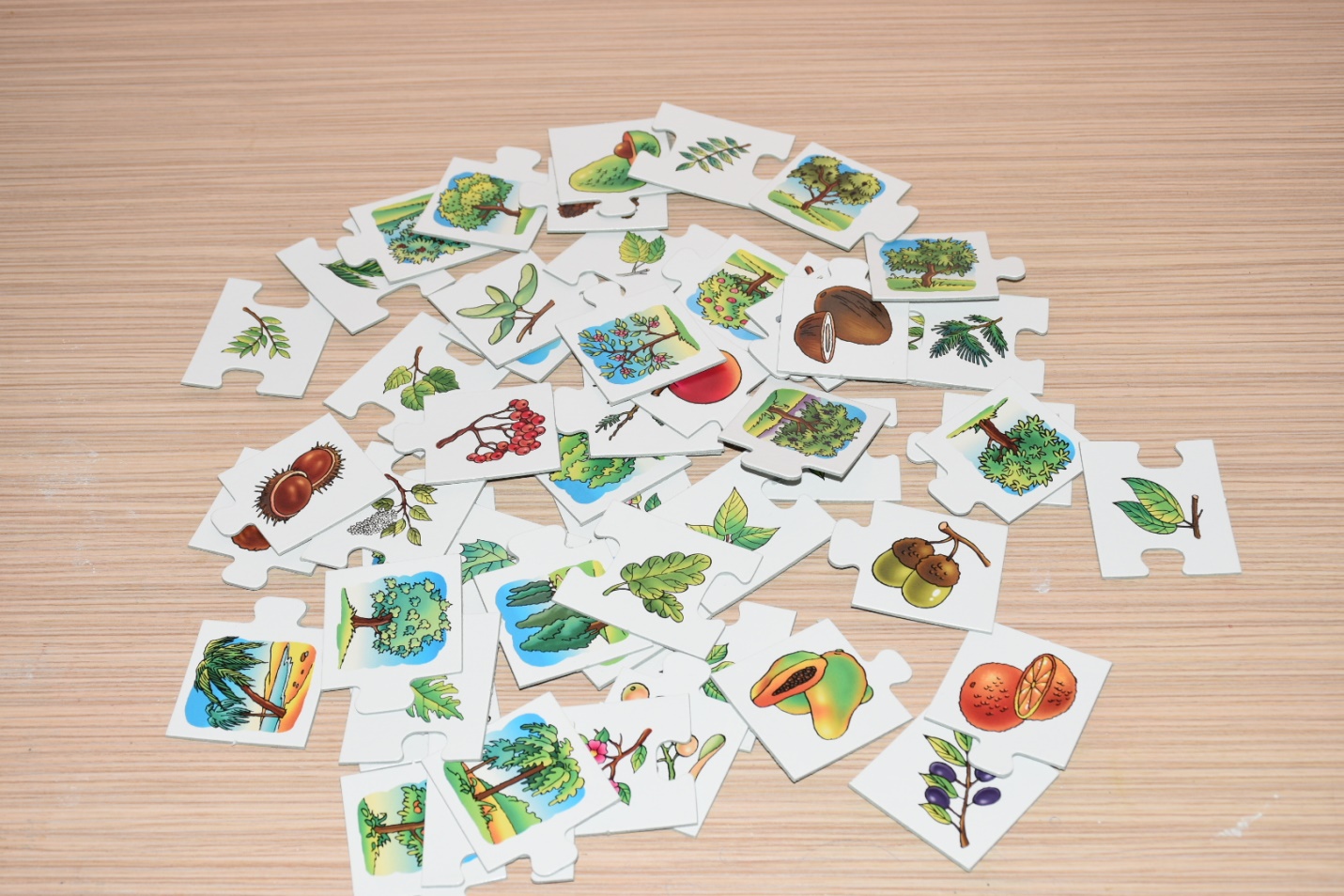 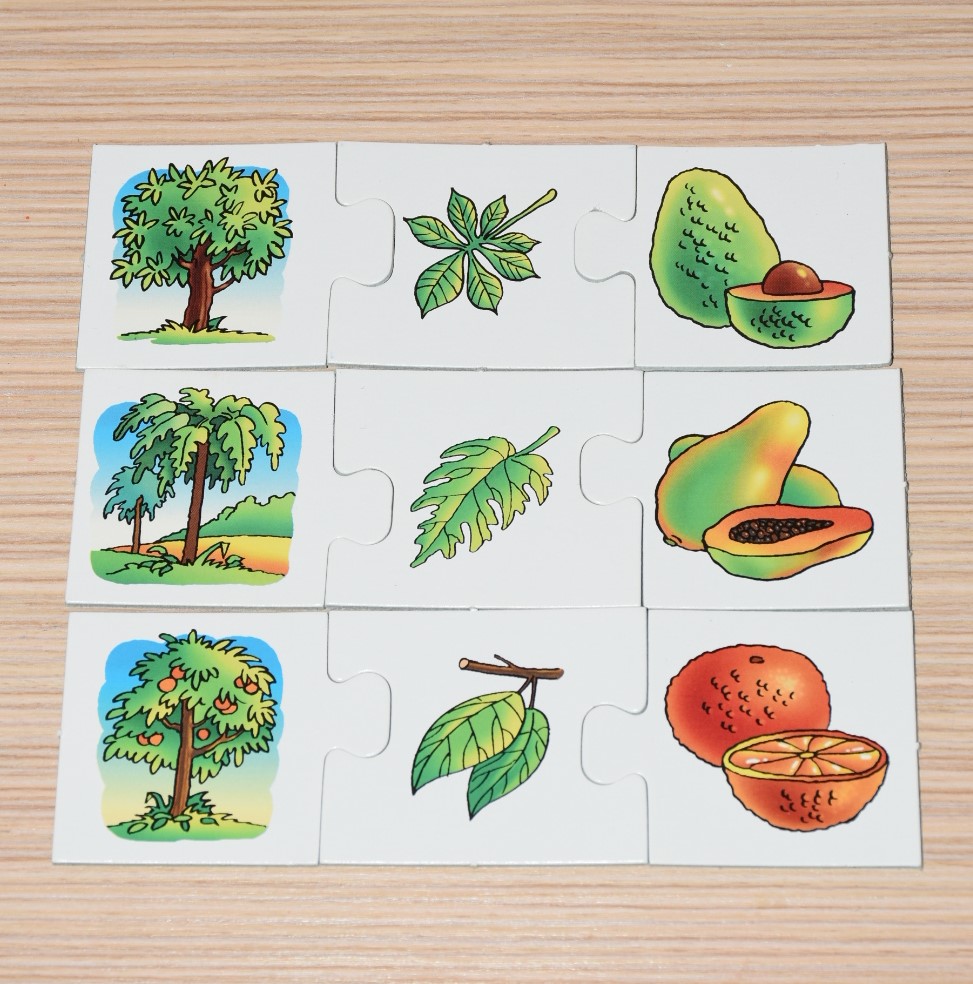 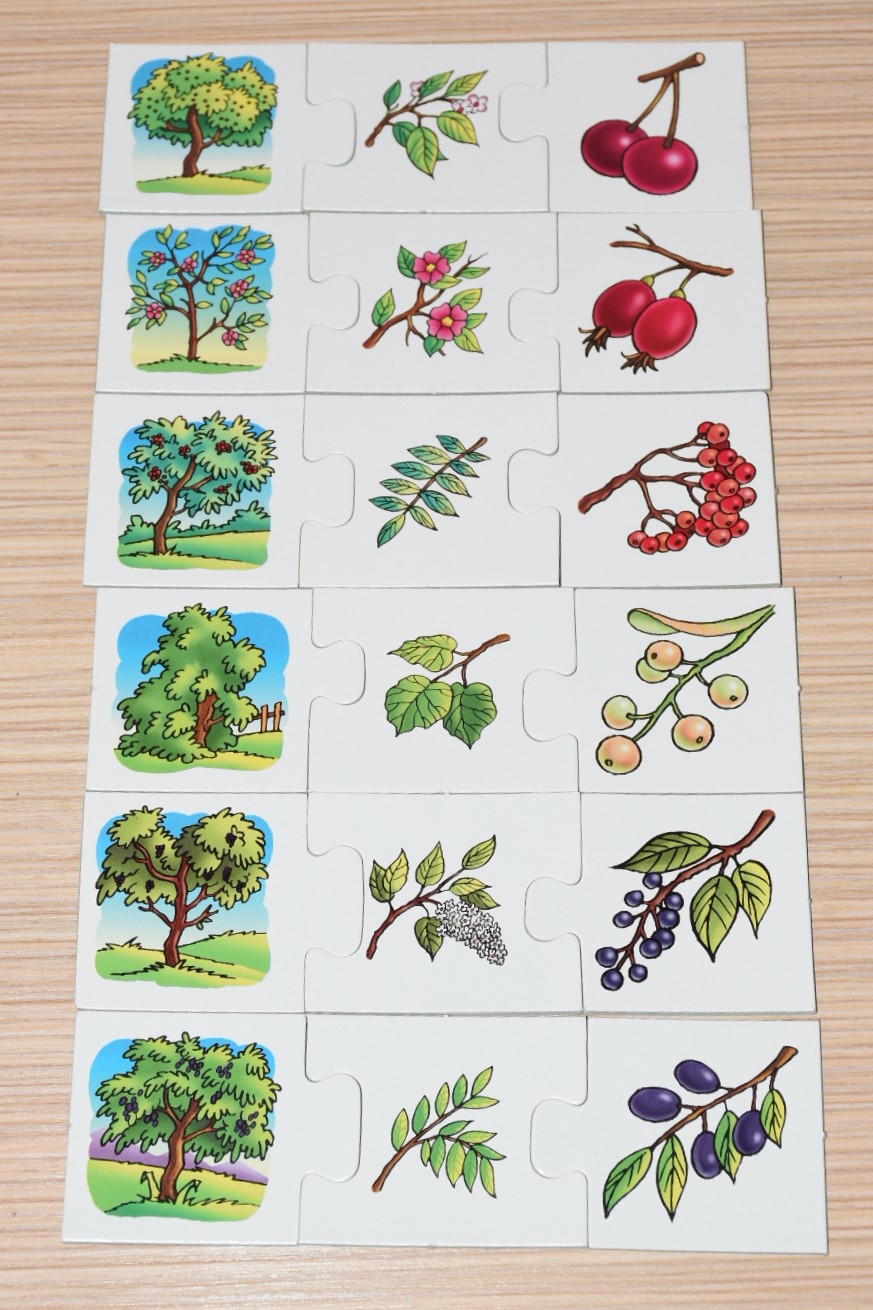 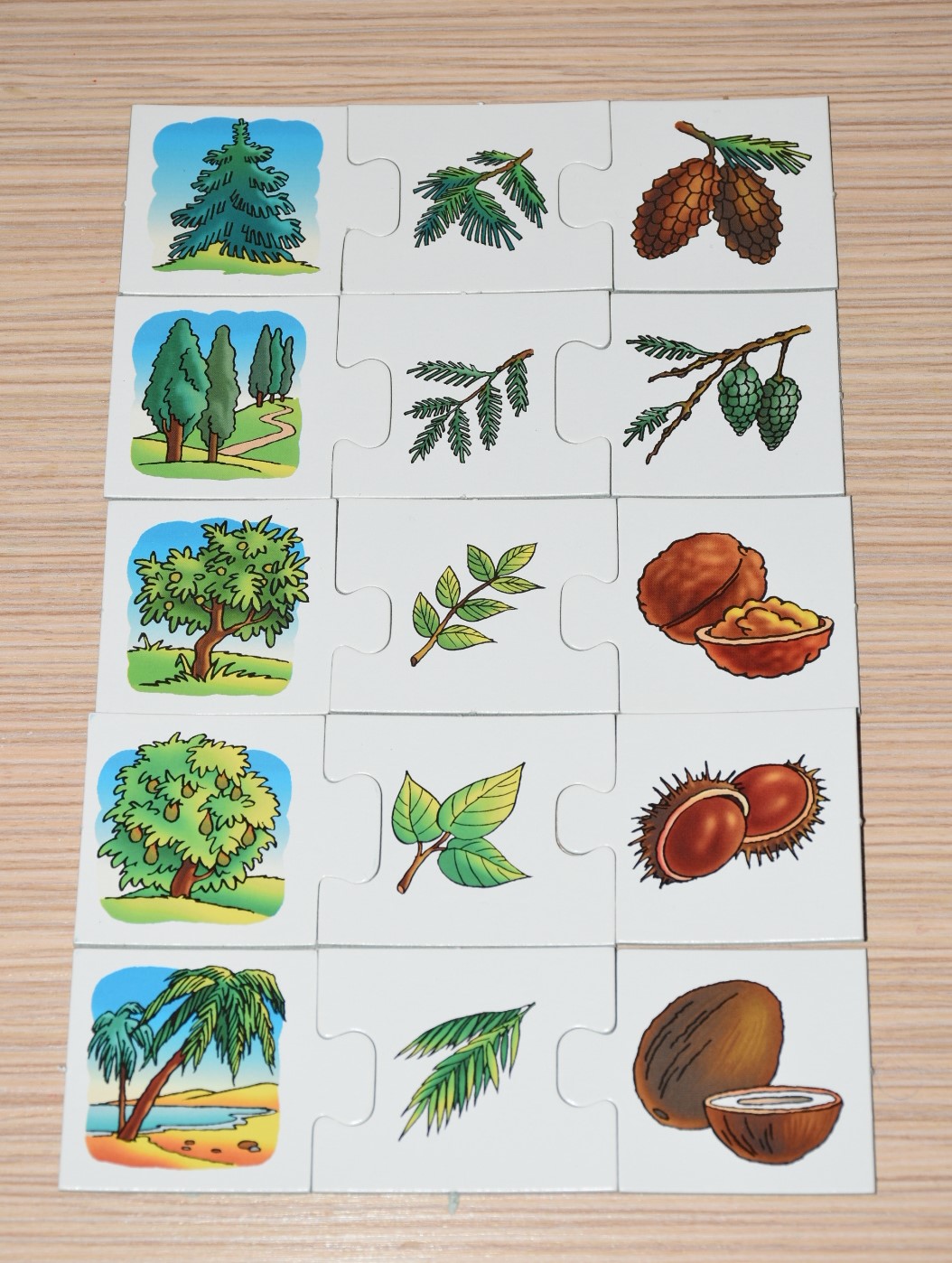 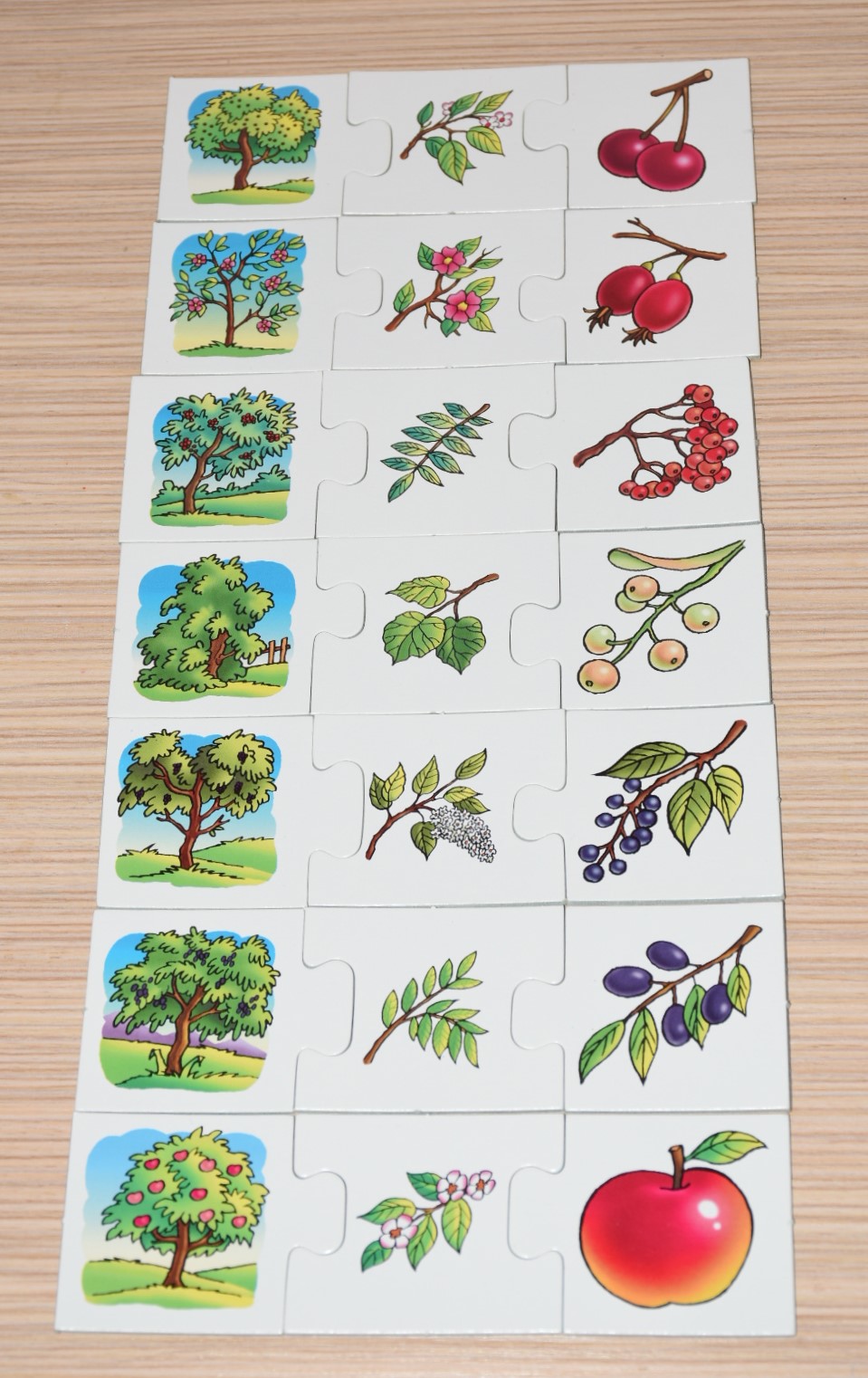 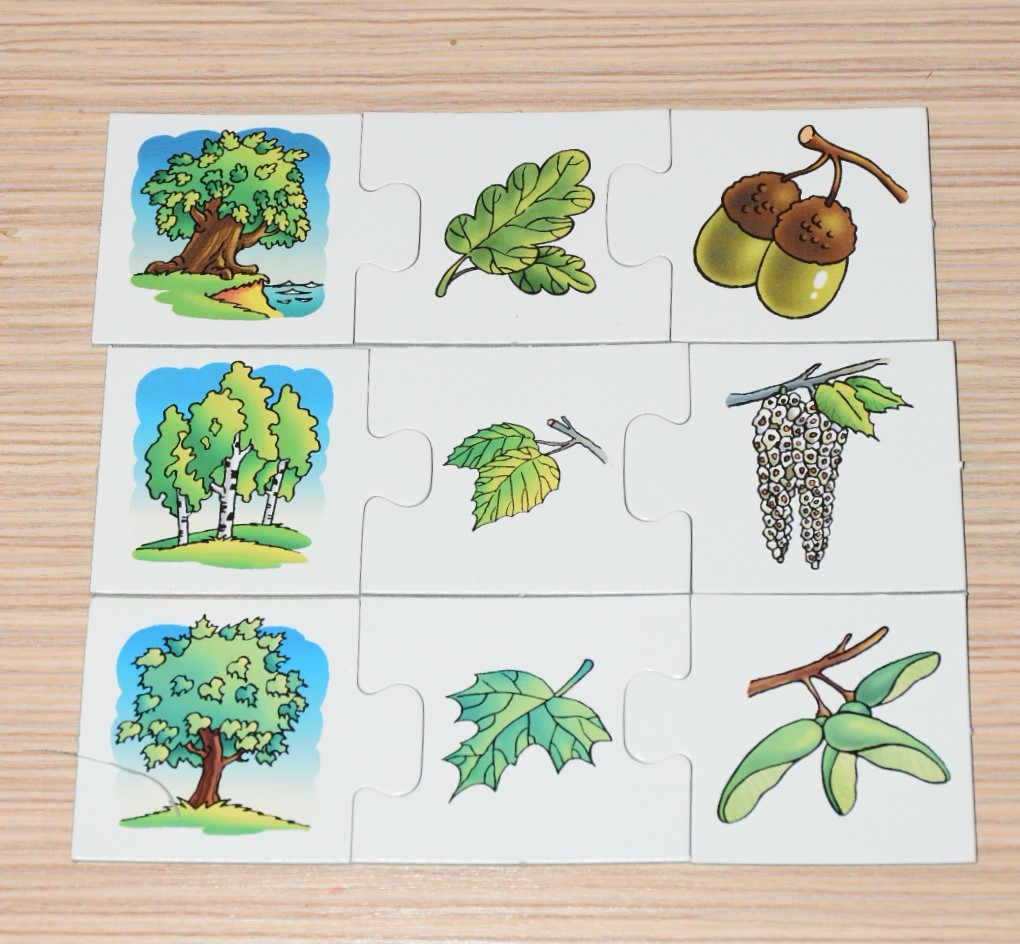 Давайте развиваться, играя!